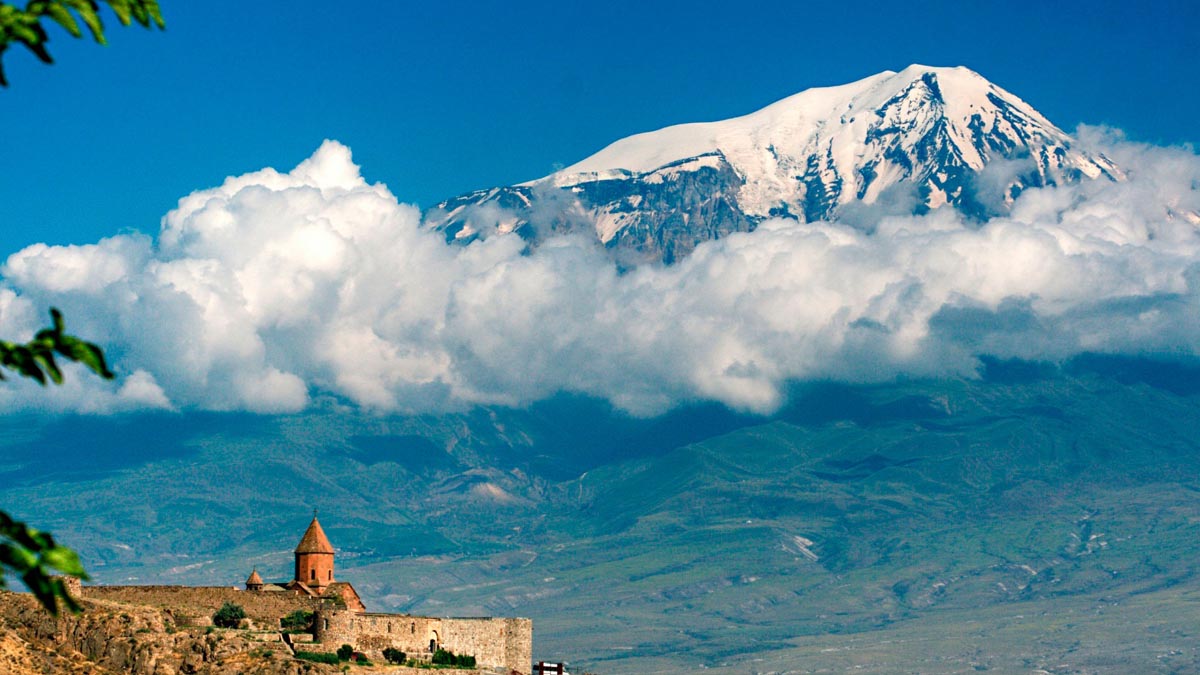 Добро пожаловать в Армению -край яркого горного солнца, сочных фруктов, древних хачкаров и гостеприимных людей.Здесь Вы познакомитесь с историей древнейшего народа, первым принявшим христианство (301г.) и, пройдя через тяжкие испытания, сохранившим свою культуру и религию на протяжении веков.Об этом вам расскажут древние храмы и монастыри Гарни, Гегард, Санаин, Ахпат, Хор Вирап, древние рукописи, хранящиеся в Матенадаране, и многие другие памятники древности. Именно поэтому Армению часто называют музеем под открытым небом.Предлагаем Вашему вниманию индивидуальные и групповые туры по самым известным и живописным местам Армении.* По желанию: цена билета канатной дороги 2000 AMD за одну станцию.Коньячный завод – Здесь гости имеют исключительную возможность посетить музей завода, ознакомиться с легендами коньяка АРАРАТ, 120-летней историей создания армянского коньяка, увидеть древние армянские бочки и медали, которые украшают многолетний погреб. Кроме этого, им предоставят  возможность дегустации неповторимых сортов коньяка.Тур по столице Ереван – Площадь Республики, Оперный театр, Каскад, Северный проспект, Ночной Ереван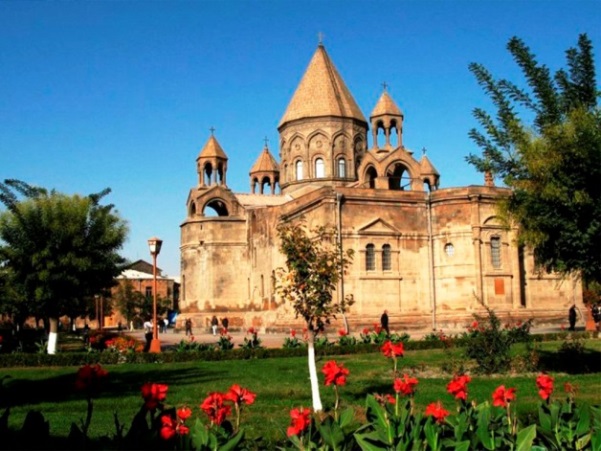 Гости могут прогуляться по Площади Республики с поющими фонтанами, любуясь великолепной панорамой города Еревана из вершины комплекса Каскад,который является  одной из излюбленных достопримечательностей города.Эчмиадзин – центр Армянской Апостольской церкви, резиденция Католикоса всех армян. Там же находится Кафедральный собор Эчмиадзин. Согласно легенде, первому патриарху Григору Лусаворичу (Просветителю) приснилось, как единорожденный, то есть Христос, сошел с неба с огненным молотом в руках и указал место для постройки собора. На этом месте в 303 году, где находился древний языческий храм, и была заложена церковь, названная Эчмиадзином, что по-армянски означает «место сошествия Единорожденного». 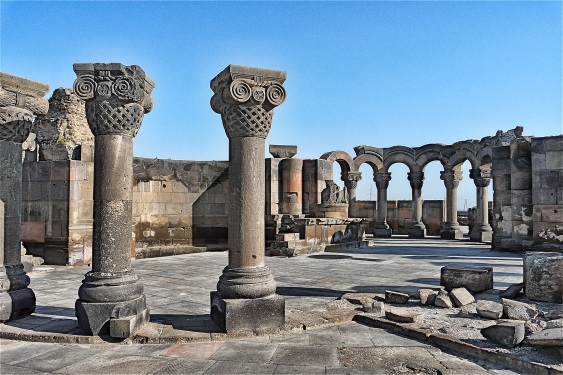  Звартноц– величайший дворцово-храмовый комплекс, уникальный памятник раннесредневековой армянской архитектуры. Находится около Еревана и Эчмиадзина. Влияние архитектуры Звартноца отчетливо видно на всех памятниках Армении 2-й половины VII века. В результате разрушительного землетрясения в 10 веке второй ярус храма полностью обвалился. Сегодня мы можем увидеть практически полностью реконструированный первый ярус храма. С 2000 г. Звартноц включен в список Всемирного  Наследия ЮНЕСКО. Гарни- Крепость Гарни воздвигнута в одноименном селении Котайкского марза. Это единственный сохранившийся на территории Армении языческий храм. В сооружениях Гарни своеобразно сочетаются элементы эллинистической и национальной культуры, наглядно свидетельствующие как об античных влияниях, так и о самобытных строительных традициях армянского народа. Храм был построен во второй половине I века н.э. и посвящен языческому божеству, возможно, богу солнца Митре, фигура которого стояла в глубине святилища - наоса. После провозглашения в Армении в 301 году государственной религии - христианства, вероятно, храм использовался как летнее помещение для царей, именуемое в летописи «домом прохлады».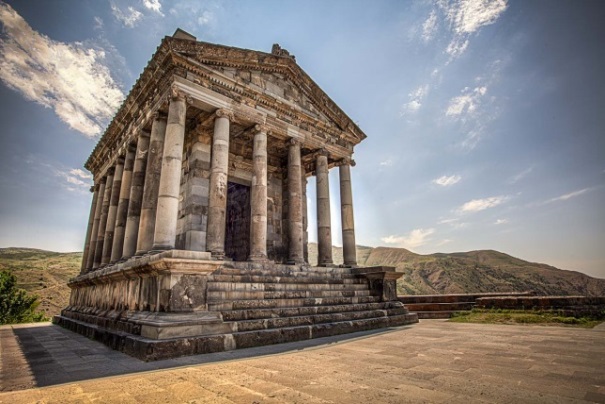 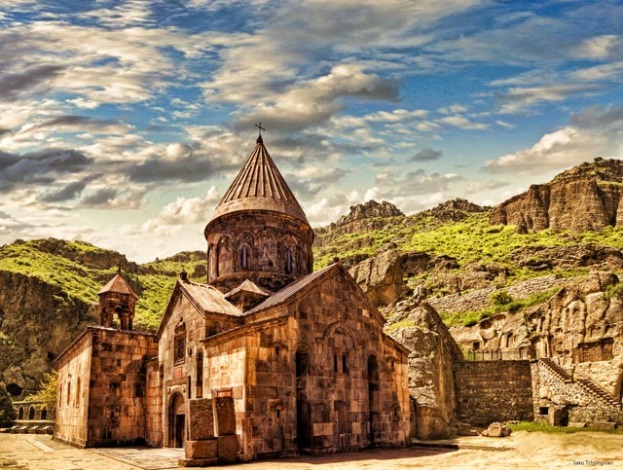 Гегард - К северо-востоку от Гарни, выше по ущелью реки Азат, находится монастырь Гегард. В его своеобразии, без сомнения, отразился характер, окружающей монастырь, суровой и величественной природы: живописное ущелье, с отвесно громоздящимися друг на друга высокими скалами, очень извилисто, и, за поворотом круто спускающейся дороги, неожиданно открывается монастырь. Основные памятники Гегарда занимают середину монастырского двора, окруженного с трех сторон стенами с башнями, а с четвертой, западной, - отвесным обрывом скалы, что придает ансамблю неповторимое своеобразие. 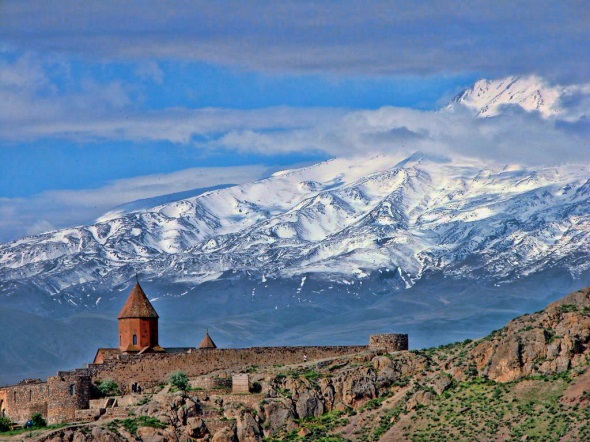 Хор Вирап – самое известное паломническое направление в Армении, так как непосредственно связано с принятием христианства в 301 г. благодаря пыткам Святого Григория Просветителя, который до обращения царя Трдата в христианство был брошен в темницу , где провел в заточении около 15 лет. В 17 веке над темницей был построен монастырь Хор Вирап. С монастыря  зрению открывается божественны видна библейскую гору Арарат. Село Арени, которое  находится в регионе Вайоц Дзоре и имеет за собой древнюю историю. Эта солнечная деревушка известна своими лучшими сортами вина. 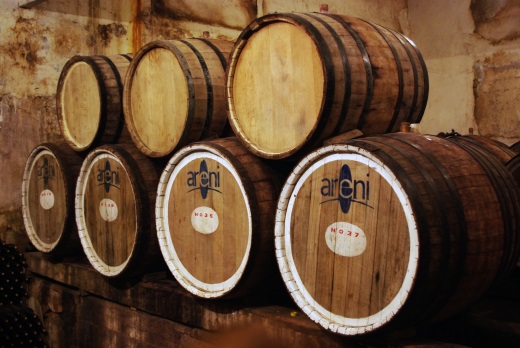 Благодаря своеобразному аромату и неповторимому вкусу, вино Арени занимает почетное место среди разновидностей армянского вина.  Здесь также находится винный завод Арени. Посетив его, нашим гости будут иметь возможность продегустировать несколько сортов вина.Нораванк – Монастырский комплекс Нораванк расположен на уступе извилистого глубокого ущелья притока реки Арпа, близ селения Амагу Вайоцдзорского марза. Причудливы массы отвесных красных скал, окружающие Нораванк. В 13-14 веках монастырь стал резиденцией сюникских епископов, что превратило его в крупный религиозный, а затем и культурный центр Армении. Древнейшей постройкой Нораванка является, дошедшая до нас в руинах, церковь Карапета, IX-X веков. К северу от нее расположен главный храм, также посвященный Св.Карапету, возведенный в 1221-1227 годах.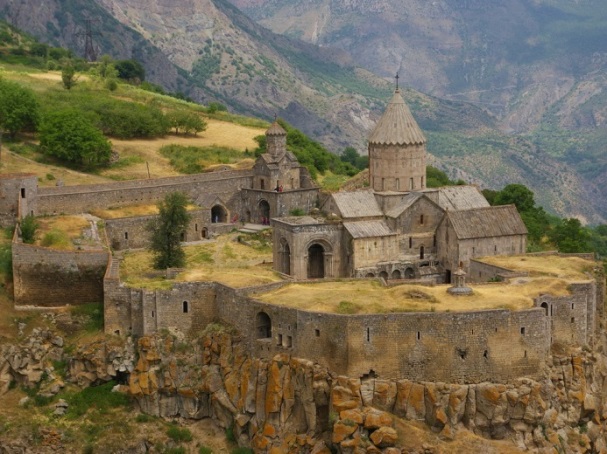 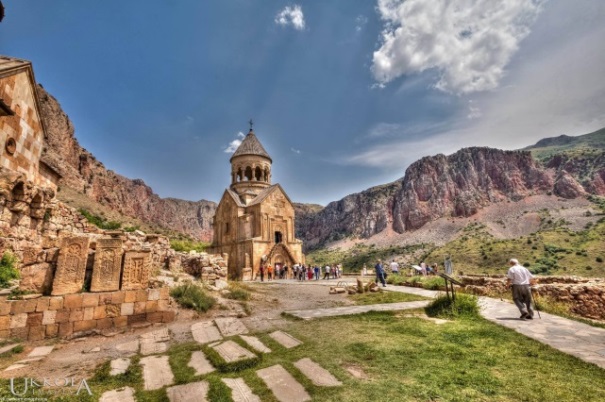 Татевский монастырский комплекс  (Татев) – шедевр слияния гениальной средневековой архитектуры со сказочной природой Армении. Татев без преувеличения можно считать одним из самых прекрасных и наиболее достопримечательных мест на Планете. Монастырь Татев находится в южной части Армении (регион Сюник) и расположен на краю гигантского ущелья. Стены монастыря кажутся естественным продолжением скалы, вознесшей ее так высоко. Жемчужина средневековой армянской архитектуры монастырь Татев был построен в 9-12 веках. Татев производит очень сильное впечатление. Лабиринты узких ходов, ведущих из просторных залов в череду помещений непонятного предназначения, проступающие из темноты очертания ниш, каменные лестницы, аркообразный проем в никуда, подходя к краю которого захватывает дух – земля словно уходит из-под ног и под тобой развертывается бездна – где-то далеко внизу шумит река Воротан, а вокруг дыбятся и теснятся бархатные зеленые холмы.Озеро Севан самое большое на Кавказе, а так же одно из самых больших высокогорных пресных озер Земли. Озеро состоит из двух неравных частей – Большой Севан и Малый Севан. Из исторических памятников на побережье Севана наиболее легендарным считается монастырь Севанаванк, находящойся на полуострове в северо-западной части озера. Первоначально монастырь находился на полуостров, хотя в связи со снижением уровня воды возник перешеек, соединивший полуостров в сушей. На западном склоне величается другой монастырь – Айриванк. Сегодня Севан является одним из любимых и часто посещаемых курортов для туристов. 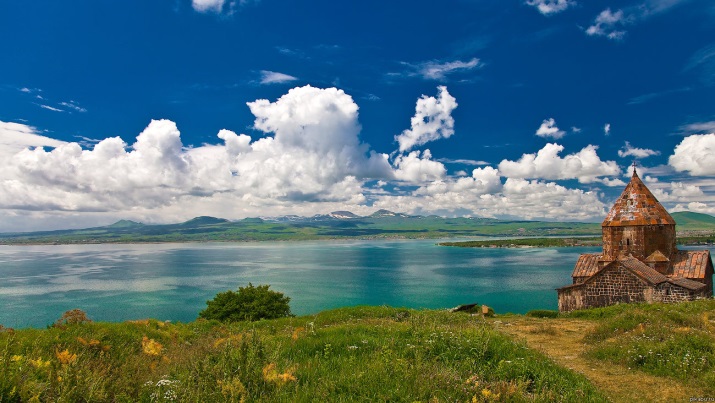 Архитектурный комплелс Санаин и Ахпат числятся среди выдающихся работ среднековой  армянской архитектуры. Время основания Санаина точно неизвестно. По документальным данным и памятникам материальной культуры начало его развития относится к середине X века.  Эти два византийских монастыря в регионе Туманьян были важными научными центрами   Они  исключительные примеры 'куполообразного зала', духовная архитектура, которая развивалась в Армении от   10-ого до 13-ых столетий, которые смешивали элементы и византийской церковной архитектуры. Оба включены в список Всемирного Культурного Наследия ЮНЕСКО.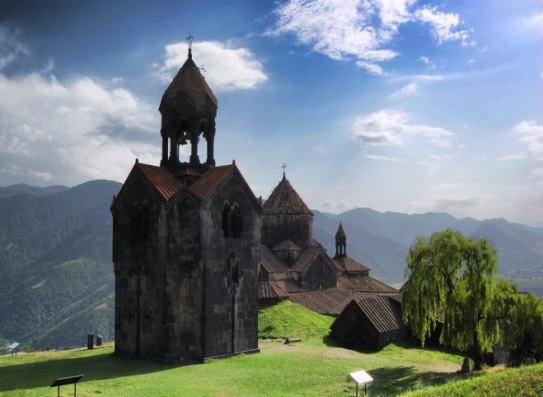 Крепость Амберд – местность, где находится сегодня крепость, изначально была поселением Каменного века. Крепость была построена во время Бронзового века  в период правления Урартской династии. Замок Амберд и некоторые секции были сконструированы в 7 веке до н.э. в качестве владения знатного рода Камсаракан. Амберд был захвачен в 1070 гг. Селджукскими турками, которые превратили его в военную базу. В 1197г. обединенная армия грузин и армян под командованием генерала Закарии Закаряна освободили крепость. Под руководством Закаряна в течение 12-13 веков, стены крепости были укреплены, а замок и внешняя часть были реставрированы. 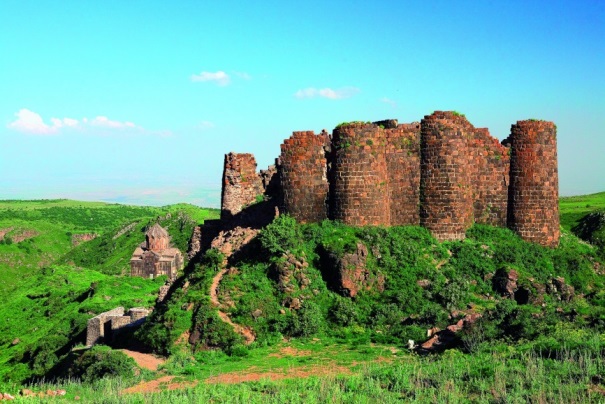 Сагмосаванк - был основан в 1215 г. Монастырь славился хранилищем манускриптов. Здесь создавались и копировались множество миниатюр-иллюстраций. Книгохранилище Сагмосаванка принадлежит к числу достаточно редких по назначению и оригинальных по композиции сооружений Армении. Гладким скромным фасадам книгохранилища, не уступающего по высоте храму, контрастируют богатые резьбой и цветом интерьеры. Центральный шатёр свода книгохранилища увенчан восьмигранной ротондой. 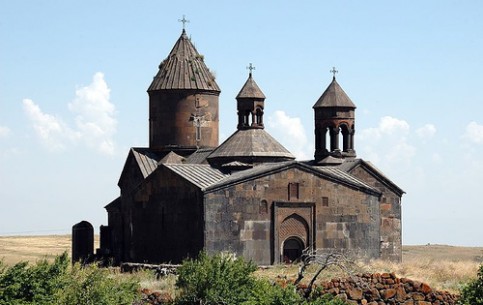 Дилижан – курортный город Дилижан со специфической флорой и фауной находится на территории республики Армения. Обширная его территория занимает ущелья бассейна реки Агстев и двух ее притоков. Дилижан – это город с древнейшей историей, мягкими климатическими условиями, множеством домов отдыха, пансионатов, здравниц и туристических баз. Ежегодно множество туристов приезжают сюда, чтобы отдохнуть, попоравить здоровье, подышать чистым воздухом и насладиться кристально-чистой водой из природных минеральных источников. В 12 км от Дилижана расположен средневековый монастырный комплекс Агарцин. Комплекс состоит из четырех церквей, двух часовен и хачкаров (крест-камней). Среди мемориальных хачкаров Агарцина имеются оригинальные художественные примеры. 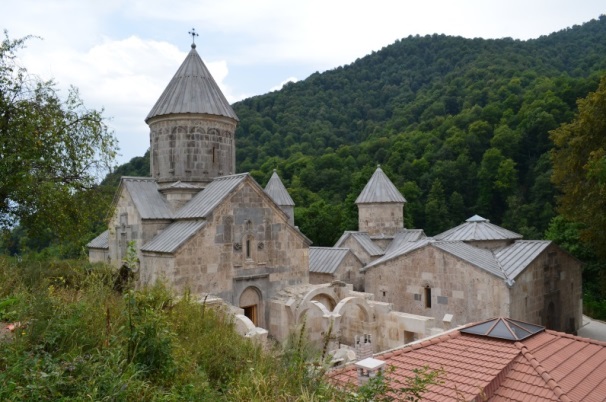 Цахкадзор – курортный городок.  Самым главным развлечением Цахкадзора является канатная дорога. Подъем на вершину горы Тегенис длится примерно 40 минут.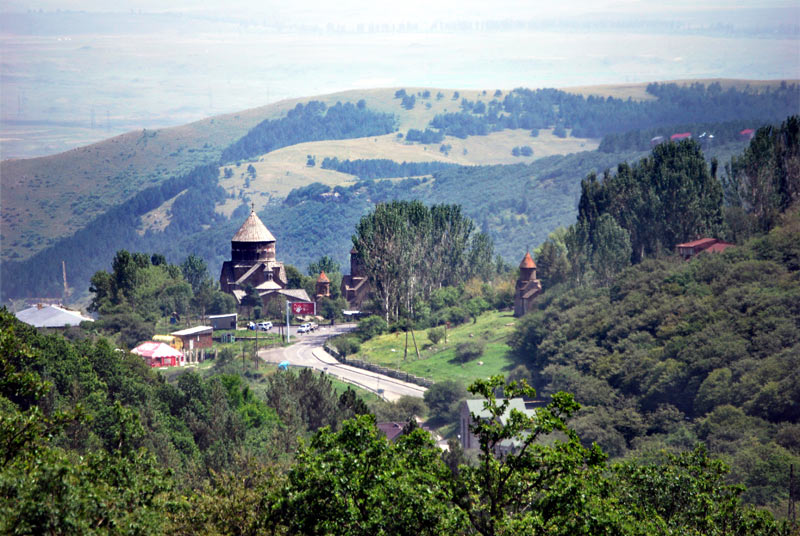 Культурной достопримечательностью Цахкадзора является монастырь Кечарис, построенный в 11-ом веке. Расположенный в северно-западной части города, монастырь является одним из древнейших религиозных комплексов Армении. Территория монастыря богата хачкарами (крест-камнями), которые украшены редчайшими орнаментами и символами.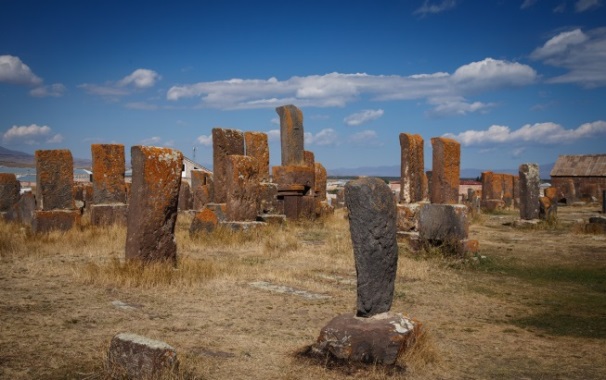 Село Норадуз – расположено недалеко от монастыря Айриванк, на берегу озера Севан, известное крупнейшим кладбищем хачкаров. На этой небольшой территории насчитывается около 900 хачкаров разных эпох и стилей. Это одно из самых больших собраний армянских хачкаров. Характерной особенностью большинства хачкаров является крест с солнечным диском под ним.Остальная часть камня украшена изображениями листьев, гроздьев винограда, гранатов или абстрактными узорами. Многие хачкары установлены на специальных основаниях. Большинство хачкаров на кладбище Норадуз датировано XIII - XVII веками, самый древний же восходит к VII веку.Монастырь Айриванк - расположен на западном побережье озера Севан в одноименном селе и относится к IX - XII векам. Храм также выстроен из черного камня и имеет квадратную планировку. Фасады храма – крестообразные и не имеют украшений кроме резных крестов. Центр храма украшен невысоким широким куполом.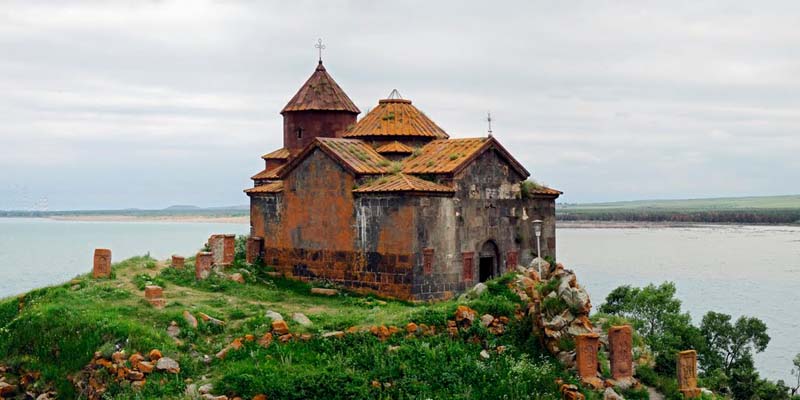 Рядом высится купол притвора храма – он выше, чем купол основного зала. Вершины куполов украшены ажурными крестами. Особую живописность храму придают хачкары, которыми тут усеяна вся территория.Регулярные туры (индивидуальные)1 чел.2 чел.3 чел.Коньячный забод АраратUSD 26USD 21USD 20Коньячный забод Арарат, + дегустация Наири коньякаUSD 43USD 38USD 37Тур по ЕревануUSD 69USD 37USD 27Ечмиадзин - ЗвартноцUSD 83USD 46USD 34Хор ВирапUSD 91USD 49USD 35Гарни - ГегардUSD 100USD 56USD 41Сахмосаванк –- АштаракUSD 102USD 55USD 39Севан – ЦахкадзорUSD 113USD 64USD 48Севан – Нврадуз – АйриванкUSD 116USD 63USD 45Дилижан - СеванUSD 122USD 66USD 47Хор Вирап – Арени - НораванкUSD 146USD 80USD 58Сахмосаванк  - Агпат - СанаинUSD 166USD 89USD 64Хор Вирап – Арени – Нораванк – Норадуз -СеванUSD 174USD 95USD 69Нораванк - ТатевUSD 205USD 124USD 98График 11 Марта - 25 Декабря, 2017Длит.Цена на чел.Пн. - 10:00Гарни, Гегард, выпечка лаваша, Цахкадзор (Кечарис, Канатная дорога*)6-7 ч.29 $Вт. - 10:00Эчмиадзин (Рипсиме, Гаяне, Кафедральный Собор, Музей "Сокровища Эчмиадзина"), Звартноц4-5 ч.22 $Ср. - 10:00Озеро Севан (Севанаванк), Дилижан (Гошаванк, Агарцин)7-8 ч.24 $Чтв. - 10:00Тур по Еревану: Музей Эребуни, рынок, фабрика ковроделия "Мегерян Карпет", обзорный тур, Коньячный завод "АРАРАТ", Торговый центр "Армянские бренды" (шоппинг по желанию)5-6 ч.24 $Птн. - 10:00Матенадаран, Эчмиадзин (Рипсиме, Гаяне, Кафедральный Собор), культурно-креативный центр КАЕ, Звартноц6-7 ч.24 $Сб.- 10:00Гарни, Гегард, выпечка лаваша4-5 ч.22 $Вскр. - 10:00Хор Вирап, древняя пещера ("Пещера-Птиц"), Арени (винный завод)6-7 ч.22 $График 215 Марта - 15 Ноября, 2017Длит.Цена на челПн. - 10:00Хор Вирап, Нораванк, Джермук, Арени (винный завод)10-11 ч.29 $Вт. - 10:00Нораванк, Татев - Канатная дорога, Караундж (Зорац Карер)13-14 ч.44 $Ср. - 10:00Гарни, Гегард, выпечка лаваша4-5 ч.22 $Чтв. - 10:00Озеро Севан, Норатус, Айраванк, показ национальных танцев, Севанаванк6-7 ч.22 $Птн. - 10:00Хор Вирап, Нораванк, древняя пещера ("Пещера-Птиц"), Арени (винный завод)8-9 ч.24 $Сб.- 10:00Цахкадзор (Кечарис, Канатная дорога*), Озеро Севан, Дилижан (Гошаванк, Агарцин), винный завод Иджеван9-10 ч.27 $Вскр. - 10:00Эчмиадзин),  Эчмиадзин (Рипсиме, Гаяне, Кафедральный Собор, Музей "Сокровища Эчмиадзина"), Воскресная литургия , Звартноц4-5 ч.19 $